Об утверждении муниципальной программы «Развитие муниципальной службы»  В соответствии с Федеральным законом от 02.03.2007 №25-ФЗ «О муниципальной службе в Российской Федерации», Законом Оренбургской области от 10.10.2007 № 1611/339-IV-ОЗ   «О муниципальной службе в Оренбургской  области», постановлениями администрации Соль-Илецкого городского округа от 26.01.2016 г. № 56-п «Об утверждении порядка разработки, реализации и оценки эффективности муниципальных программ муниципального образования Соль-Илецкий городской округ», от 16.09.2019 № 1922-п «Об утверждении перечня муниципальных программ муниципального образования Соль-Илецкий городской округ», в целях совершенствования системы муниципальной службы в муниципальном образовании Соль-Илецкий городской округ, повышения ее эффективности и результативности постановляю:1. Утвердить муниципальную программу «Развитие муниципальной службы» согласно приложению к настоящему постановлению.2. Признать утратившими силу с 01.01.2020 постановления администрации муниципального образования Соль-Илецкий городской округ:от 30.03.2016 № 853-п «Об утверждении муниципальной программы «Развитие муниципальной службы»;	от 23.09.2016 № 2897-п «О внесении изменений в постановление администрации муниципального образования Соль-Илецкий городской округ от 30.03.2016 № 853-п «О муниципальной программе «Развитие муниципальной службы на 2016-2018 годы»;	от 01.03.2017 № 576-п «О внесении изменений в постановление администрации муниципального образования Соль-Илецкий городской округ от 30.03.2016 № 853-п «О муниципальной программе «Развитие муниципальной службы на 2016-2018 годы»;	от 13.09.2017 № 2462-п «О внесении изменений в постановление администрации муниципального образования Соль-Илецкий городской округ от 30.03.2016 № 853 «О муниципальной программе «Развитие муниципальной службы на 2016-2018 годы»;	от 30.03.2018 № 722-п «О внесении изменений в постановление администрации муниципального образования Соль-Илецкий городской округ от 30.03.2016 № 853-п «О муниципальной программе «Развитие муниципальной службы на 2016-2018 годы»; 	от 24.12.2018 № 2896-п «О внесении изменений в постановление администрации муниципального образования Соль-Илецкий городской округ от 30.03.2016 № 853-п «О муниципальной программе «Развитие муниципальной службы на 2016-2020 годы»;	от 29.03.2019 № 674-п «О внесении изменений в постановление администрации муниципального образования Соль-Илецкий городской округ от 30.03.2016 № 853-п «О муниципальной программе «Развитие муниципальной службы».	3.Контроль за исполнением настоящего постановления возложить на заместителя главы администрации городского округа – руководителя аппарата В.М. Немича. 4.Постановление вступает в силу после его официального опубликования (обнародования) и распространяется на правоотношения, возникшие с 01.01.2020.Глава муниципального образования Соль-Илецкий городской округ 					        А.А. Кузьмин Верно Ведущий специалист организационного отдела                         Е.В. ТелушкинаРазослано: в прокуратуру Соль-Илецкого района, организационный отдел, финансовое управление, сектор по вопросам муниципальной службы и кадровой работе администрации  городского округа, МКУ «ЦУО».Приложение к постановлению администрации муниципального образования Соль-Илецкий городской округ От 25.11.2019 №  2419-пМуниципальная программа«Развитие муниципальной службы» ПАСПОРТмуниципальной программы «Развитие муниципальной службы»(далее - Программа)1. Характеристика реализации муниципальной программы.Муниципальная служба муниципального образования Соль-Илецкий городской округ Оренбургской области осуществляется в соответствии с Федеральным законом от 02.03.2007 № 25-ФЗ «О муниципальной службе в Российской Федерации», принятыми в целях его реализации правовыми актами Президента Российской Федерации и Правительства Российской Федерации и законами Оренбургской области.В течение 2014-2017 годов осуществлен комплекс мероприятий, направленных на создание и совершенствование правовых, организационных, финансовых  основ муниципальной службы и системы управления ею, формирование высокопрофессионального состава муниципальных служащих.В настоящее время правовыми актами муниципального образования Соль-Илецкий городской округ урегулированы все основные вопросы муниципальной службы, в рамках действующего законодательства Российской Федерации, Оренбургской области. Наряду с принятием новых муниципальных правовых актов ведется работа по внесению изменений и признанию утратившими силу отдельных правовых актов, касающихся вопросов муниципальной службы.В результате определены подходы к формированию кадрового состава муниципальной службы, функционирует комиссия по соблюдению требований к служебному поведению и урегулированию конфликта интересов на муниципальной службе. Конкретизированы квалификационные требования к должностям муниципальной службы.Подбор персонала на муниципальную службу осуществляется через реализацию определенных федеральным законодательством приоритетных направлений формирования кадрового состава муниципальной службы, назначения на должности муниципальной службы на основании проведения конкурсов на замещение вакантной  должности муниципальной  службы.С целью определения уровня профессиональных знаний, навыков и умений муниципальных служащих, соответствия их замещаемым должностям и перспективы дальнейшего служебного роста в муниципальном образовании Соль-Илецкий городской округ проводится аттестация муниципальных служащих в рамках действующего законодательства.Повышение профессионализма муниципальных служащих обеспечивается путем получения второго высшего профессионального образования, направления на курсы повышения квалификации, конференций, семинары.Необходимость осуществления повышения квалификации муниципальных служащих во многом обусловлена изменением нормативно-правовой базы, как на федеральном, так и на областном уровнях.С целью определения рисков развития заболеваний, раннего выявления имеющихся заболеваний, в том числе препятствующих прохождению муниципальной службы, сохранения и укрепления физического и психического здоровья муниципального служащего проводится  диспансеризация.В современных условиях развитие муниципальной службы должно осуществляться на основе комплексного подхода, который подразумевает как развитие профессионального уровня муниципальных служащих, так и процедуру аттестации, рациональное использование существующего кадрового потенциала. Немаловажную роль играет своевременное определение перспектив и проблем в развитии муниципальной службы с целью ее дальнейшего совершенствования.Однако развитие системы муниципальной службы в Соль-Илецком городском округе требует совершенствования полученных при ее формировании позитивных изменений. В связи с этим требуется создание условий для повышения эффективности и результативности деятельности муниципальных служащих.Последовательная реализация мероприятий Программы должна привести к созданию условий для развития муниципальной службы в администрации муниципального образования Соль-Илецкий городской округ, а также повышения эффективности кадровой политики в сфере муниципальной службы, результативности, роли и престижа муниципальной службы, будет способствовать выходу муниципальной службы на более высокий качественный уровень, что позволит сделать более эффективным механизм муниципального управления во всех сферах деятельности администрации муниципального образования Соль-Илецкий городской округ.2. Приоритеты муниципальной политики в сфере реализациимуниципальной программыПриоритетами муниципальной политики в сфере реализации муниципальной программы в настоящее время являются создание условий для развития муниципальной службы в администрации муниципального образования Соль-Илецкий городской округ, а также повышения эффективности кадровой политики в сфере муниципальной службы, результативности, роли и престижа муниципальной службы, которые будут способствовать выходу муниципальной службы на более высокий качественный уровень, что обеспечит эффективный механизм муниципального управления во всех сферах деятельности. Успешность реформирования и развития системы муниципальной службы зависит от разработки и реализации мероприятий, направленных на модернизацию муниципальной службы как единой системы, а также на практическое применение новых технологий муниципального управления. Современная муниципальная служба должна быть открытой, конкурентоспособной и престижной, ориентированной на результативную деятельность муниципальных служащих по обеспечению исполнения полномочий администрации муниципального образования Соль-Илецкий городской округ, активно взаимодействующей с институтами гражданского общества.Целью реализации Программы является развитие и совершенствование муниципальной службы в администрации муниципального образования Соль-Илецкий городской округ, для достижения которой необходимо решить поставленные задачи по совершенствованию муниципальной правовой базы в вопросах реформирования муниципальной службы, внесению изменений в действующие правовые акты, формированию высокопрофессионального состава муниципальных служащих, реализации мероприятий выявлению и разрешению конфликта интересов на муниципальной службе, обеспечению проведения диспансеризации муниципальных служащих.  Реализация поставленных задач позволит повысить профессиональную компетенцию муниципальных служащих, создать условия для их результативной профессиональной деятельности и должностного роста, а также повысить эффективность их деятельности.3. Перечень показателей (индикаторов) муниципальной ПрограммыСведения о показателях (индикаторах) подпрограммы и их значениях приведены в приложении № 1 к Программе.Срок реализации Программы – 2020 – 2025 годы. Перечень ведомственных целевых программ и основных мероприятий муниципальной программыМероприятия Программы разработаны исходя из необходимости решения задач по развитию муниципальной службы в администрации муниципального образования Соль-Илецкий городской округ с учетом финансовых ресурсов, выделяемых на финансирование Программы, и полномочий, закрепленных за органами местного самоуправления.Мероприятие 1 «Разработка нормативно правовых актов по вопросам реформирования муниципальной службы, внесение изменений в действующие правовые акты» предусматривает разработку и принятие муниципальных правовых актов.Мероприятие 2 «Повышение квалификации муниципальных служащих, получение дополнительного профессионального образования» предусматривает проведение мероприятий по обучению муниципальных служащих в части получения дополнительного профессионального образования (профессиональной переподготовки и повышение квалификации).Мероприятие 3 «Проведение мероприятий - консультационных и обучающих семинаров, направленных на профессиональное развитие муниципальных служащих» предусматривает проведение мероприятий, консультационных и обучающих семинаров, направленных на профессиональное развитие муниципальных служащих. Мероприятие 4 «Повышение эффективности кадровой политики в системе муниципальной службы с целью улучшения кадрового состава муниципальной службы», предусматривает проведение мероприятий по аттестации муниципальных служащих для определения их соответствия замещаемой должности муниципальной службы и предусматривает проведение квалификационного экзамена для определения соответствия уровня их профессиональной подготовки квалификационным требованиям, установленным для замещаемой должности муниципальной службы (для присвоения классных чинов муниципальных служащих).Мероприятие 5 «Проведение комиссии по служебному поведению и урегулированию конфликта интересов» предусматривает проведение мероприятий по противодействию коррупции, выявлению и разрешению конфликта интересов на муниципальной службе в администрации муниципального образования Соль-Илецкий городской округ.Мероприятие 6 «Диспансеризация муниципальных служащих» предусматривает определение рисков развития заболеваний, раннего выявления имеющихся заболеваний, в том числе препятствующих прохождению муниципальной службы.   Перечень ведомственных целевых программ и основных мероприятий муниципальной программы приведены в Приложении № 2. Ресурсное обеспечение реализации муниципальной программыФинансирование мероприятий Программы осуществляется за счет и в пределах средств, предусмотренных в бюджете муниципального образования Соль-Илецкий городской округ и представлено в Приложении № 3. Общий объем финансирования программы составляет 2046 тыс. рублей в том числе: На повышение квалификации муниципальных служащих – 420 тысяч рублей:- в 2020 году предполагается обучение 10 муниципальных служащих, общая стоимость обучения составляет 70 тыс. руб.;- в 2021 году предполагается обучение 10 муниципальных служащих, общая стоимость обучения составляет 70 тыс. руб.;- в 2022 году предполагается обучение 10 муниципальных служащих, общая стоимость обучения составляет 70 тыс. руб.;- в 2023 году предполагается обучение 10 муниципальных служащих, общая стоимость обучения составляет 70 тыс. руб.;- в 2024 году предполагается обучение 10 муниципальных служащих, общая стоимость обучения составляет 70 тыс. руб.;- в 2025 году предполагается обучение 10 муниципальных служащих, общая стоимость обучения составляет 70 тыс. руб.На проведение диспансеризации муниципальных служащих –1626 тыс. рублей: - в 2020 году  стоимость прохождения составляет 271 тыс. руб.; - в 2021 году  стоимость прохождения составляет 271 тыс. руб.;- в 2022году  стоимость прохождения составляет 271 тыс. руб.; - в 2023 году  стоимость прохождения составляет 271 тыс. руб.; - в 2024 году  стоимость прохождения составляет 271 тыс. руб.; - в 2025 году  стоимость прохождения составляет 271 тыс. руб. Ежегодно при формировании бюджета муниципального образования Соль-Илецкий городской округ на очередной финансовый год и плановый период объемы ассигнований уточняются с учетом прогнозного индекса роста цен, оценки результативности, мероприятий Программы, достижения целевых показателей (индикаторов)».Приложение № 1 к муниципальной программе«Развитие  муниципальной  службы»Сведенияо показателях (индикаторах) муниципальной программы и их значенияхПриложение № 2к муниципальной программе«Развитие  муниципальной  службы»Переченьведомственных целевых программ и основных мероприятиймуниципальной программы--------------------------------Приложение № 3к муниципальной программе«Развитие  муниципальной  службы»Ресурсное обеспечение реализации муниципальной программы                                                                                                                                                                                            (тыс. руб.)<*> В данной графе указываются наименования показателей (индикаторов) муниципальной программы (подпрограммы), на динамику значений которых влияет данная ВЦП (основное мероприятие).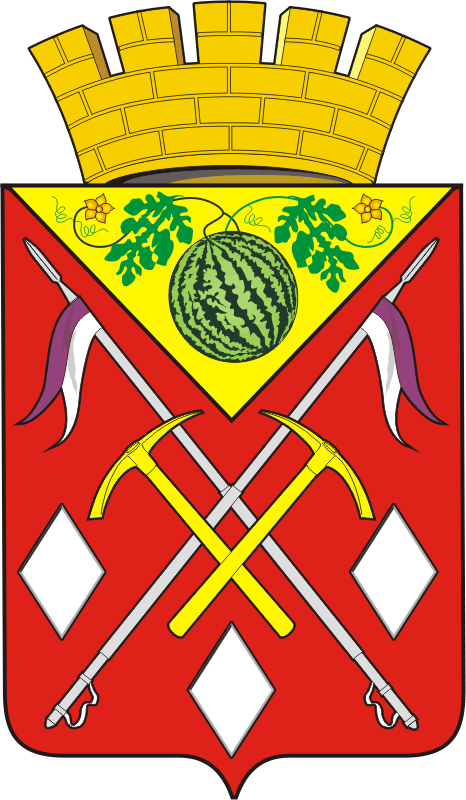 АДМИНИСТРАЦИЯМУНИЦИПАЛЬНОГООБРАЗОВАНИЯСОЛЬ-ИЛЕЦКИЙГОРОДСКОЙ ОКРУГОРЕНБУРГСКОЙ ОБЛАСТИПОСТАНОВЛЕНИЕ25.11.2019 №  2419-пОтветственный исполнитель Программы Сектор по вопросам муниципальной службы и кадровой работе Соисполнители Программы Нет Участники Программы Администрация муниципального образования Соль-Илецкий городской округ Подпрограммы Программы Нет Цель ПрограммыРазвитие и совершенствование муниципальной службы в администрации муниципального образования Соль-Илецкий городской округ Задачи Программы1.Совершенствование муниципальной правовой базы в вопросах реформирования муниципальной службы, внесение изменений в действующие правовые акты.  2.Формирование высокопрофессионального состава муниципальных служащих. 3.Реализация мероприятий по выявлению и разрешению конфликта интересов на муниципальной службе.4.Обеспечение проведения диспансеризации муниципальных служащих. Показатели (индикаторы) Программы1. Количество разработанных и принятых нормативных правовых актов по вопросам реформирования муниципальной службы, в т.ч. внесенных изменений в действующие правовые акты.2.Количество муниципальных служащих, прошедших  повышение квалификации; получивших дополнительное профессиональное образование.3.Количество мероприятий - консультационных и обучающих семинаров, направленных на профессиональное развитие муниципальных служащих. 4.Доля муниципальных служащих, прошедших аттестацию (квалификационный экзамен) от общей доли аттестуемых (экзаменуемых) муниципальных служащих.    5. Количество проведенных комиссий по служебному поведению и урегулированию конфликта интересов.6. Количество муниципальных служащих, прошедших диспансеризацию.Сроки и этапы реализации Программы2020 - 2025 годыОбъем бюджетных ассигнований Программы 2020 год – 341 тыс.руб.;2021 год – 341 тыс.руб.;2022 год – 341 тыс.руб.;2023 год – 341 тыс.руб.; 2024 год – 341 тыс.руб.;2025 год – 341 тыс.руб. Ожидаемые результаты реализации Программы 1.Принятие нормативных правовых актов по вопросам реформирования муниципальной службы, внесение изменений в действующие правовые акты.2.Повышение профессионального уровня муниципальных служащих.3.Доля охвата муниципальных служащих, принявших участие в консультационных и обучающих семинарах по вопросам изменения законодательства муниципальной службы.4.Сохранение доли муниципальных служащих администрации муниципального образования Соль-Илецкий городской округ, охваченных аттестацией на уровне 100 %5.Раннее выявление имеющихся заболеваний, в том числе препятствующих прохождению муниципальной службы.№ п/пНаименование показателя(индикатора)Единица измерения№ п/пНаименование показателя(индикатора)Единица измеренияотчетный годтекущий годочередной год (первый год реализации)очередной год очередной год очередной год очередной год последний год реализации№ п/пНаименование показателя(индикатора)Единица измерения20182019202020212022202320242025Муниципальная программа «Развитие  муниципальной  службы»Муниципальная программа «Развитие  муниципальной  службы»Муниципальная программа «Развитие  муниципальной  службы»Муниципальная программа «Развитие  муниципальной  службы»Муниципальная программа «Развитие  муниципальной  службы»Муниципальная программа «Развитие  муниципальной  службы»Муниципальная программа «Развитие  муниципальной  службы»Муниципальная программа «Развитие  муниципальной  службы»Муниципальная программа «Развитие  муниципальной  службы»1.Количество разработанных и принятых нормативных правовых актов по вопросам реформирования муниципальной службы, в т.ч. внесенных изменений в действующие правовые акты; ед.123333332.Количество муниципальных служащих, прошедших  повышение квалификации, получивших дополнительное профессиональное образование. чел.10101010101010103.Количество мероприятий - консультационных и обучающих семинаров, направленных на профессиональное развитие муниципальных служащих. ед. 233333334.Доля муниципальных служащих, прошедших аттестацию (квалификационный экзамен) от общей доли аттестуемых (экзаменуемых) муниципальных служащих.    %1001001001001001001001005.Количество проведенных комиссий по служебному поведению и урегулированию конфликта интересов.ед.1066666666.Количество муниципальных служащих прошедших диспансеризацию.чел. 8075848484848484№п/пНомер и наименование ведомственной целевой программы, основного мероприятияОтветственный исполнительСрокСрокОжидаемый конечный результат (краткое описание)Последствия нереализации ведомственной целевой программы, основного мероприятияСвязь с показателями (индикаторами) муниципальной программы (подпрограммы) <*>№п/пНомер и наименование ведомственной целевой программы, основного мероприятияОтветственный исполнительначала реализацииокончания реализацииОжидаемый конечный результат (краткое описание)Последствия нереализации ведомственной целевой программы, основного мероприятияСвязь с показателями (индикаторами) муниципальной программы (подпрограммы) <*>Муниципальная программа «Развитие  муниципальной  службы»Муниципальная программа «Развитие  муниципальной  службы»Муниципальная программа «Развитие  муниципальной  службы»Муниципальная программа «Развитие  муниципальной  службы»Муниципальная программа «Развитие  муниципальной  службы»Муниципальная программа «Развитие  муниципальной  службы»Муниципальная программа «Развитие  муниципальной  службы»Муниципальная программа «Развитие  муниципальной  службы»1.Разработка нормативных правовых актов по вопросам  реформирования  муниципальной   службы, внесение изменений в действующие правовые акты.  Сектор по вопросам муниципальной службы и кадровой работе2020 г.2025 г.Принятие нормативно правовых актов по вопросам реформирования муниципальной службы, внесение изменений в действующие правовые акты.Нарушение Конституции Российской Федерации, федерального и областного законодательства.Количество разработанных и принятых нормативных правовых актов по вопросам реформирования муниципальной службы, в т.ч. внесенных изменений в действующие правовые акты;   2.Формирование высокопрофессионального состава муниципальных служащих Сектор по вопросам муниципальной службы и кадровой работе2020 г.2025 г.Повышение профессионального уровня муниципальных служащих.Не соответствие замещаемым должностям и перспективы дальнейшего служебного ростаКоличество муниципальных служащих, прошедших  повышение квалификации, получивших дополнительное профессиональное образование.3.Проведение мероприятий - консультационных и обучающих семинаров, направленных на профессиональное развитие муниципальных служащих.Сектор по вопросам муниципальной службы и кадровой работе2020 г.2025 г.Доля охвата муниципальных служащих, принявших участие в консультационных и обучающих семинарах по вопросам изменения законодательства муниципальной службыСнижения уровня нарушений коррупционного законодательства Количество мероприятий - консультационных и обучающих семинаров, направленных на профессиональное развитие муниципальных служащих. 4.Повышение эффективности  кадровой политики в системе муниципальной службы с целью улучшения кадрового состава муниципальной службы (аттестация, квалификационный экзамен)Сектор по вопросам муниципальной службы и кадровой работе2020 г.2025 г.Сохранение доли муниципальных служащих администрации муниципального образования Соль-Илецкий городской округ, охваченных аттестацией, на уровне 100 %Снижение уровня профессиональной деятельности муниципальных служащихДоля муниципальных служащих, прошедших аттестацию (квалификационный экзамен) от общей доли аттестуемых (экзаменуемых) муниципальных служащих.    5.Проведение комиссии по служебному поведению и урегулированию конфликта интересов.Сектор по вопросам муниципальной службы и кадровой работе2020 г.2025 г.Последовательная разработка и внедрение механизмов выявления и разрешения конфликта интересов на муниципальной службеСнижение доверия к муниципальным служащим, увеличение предпосылок к коррупционным деяниям Количество проведенных комиссий по служебному поведению и урегулированию конфликта интересов.6.Диспансеризация муниципальных служащихСектор по вопросам муниципальной службы и кадровой работе2020 г.2025 г.Раннее выявление  заболеваний, контроль имеющихся заболеваний, в том числе препятствующих прохождению муниципальной службыНарушение законодательства РФ Приказ от 14 декабря 2009 г. №984н «Об утверждении Порядка прохождения диспансеризации государственными гражданскими служащими Российской Федерации и муниципальными служащими согласно, перечня заболеваний, препятствующих поступлению на государственную гражданскую службу Российской Федерации и муниципальную службу или ее прохождению,  а также формы заключение медицинского учреждения»Количество муниципальных служащих, прошедших диспансеризацию№СтатусНаименование муниципальной программы, подпрограммы, ведомственной целевой программы, основного мероприятия, мероприятияГлавный распорядитель бюджетных средств (ГРБС) Источники финансированияОбъёмы финансирования (тыс. руб., в ценах соответствующих годов)Объёмы финансирования (тыс. руб., в ценах соответствующих годов)Объёмы финансирования (тыс. руб., в ценах соответствующих годов)Объёмы финансирования (тыс. руб., в ценах соответствующих годов)Объёмы финансирования (тыс. руб., в ценах соответствующих годов)Объёмы финансирования (тыс. руб., в ценах соответствующих годов)Объёмы финансирования (тыс. руб., в ценах соответствующих годов)Ожидаемые результаты в  2020-2025году№СтатусНаименование муниципальной программы, подпрограммы, ведомственной целевой программы, основного мероприятия, мероприятияГлавный распорядитель бюджетных средств (ГРБС) Источники финансированияВсего за 2020-2025г.г.В том числе по годам:В том числе по годам:В том числе по годам:В том числе по годам:В том числе по годам:В том числе по годам:Ожидаемые результаты в  2020-2025году№СтатусНаименование муниципальной программы, подпрограммы, ведомственной целевой программы, основного мероприятия, мероприятияГлавный распорядитель бюджетных средств (ГРБС) Источники финансирования2020202120222023202420251234567891011121Муниципальная программаРазвитие  муниципальной  службы Всего,в том числе:Всего,в том числе:2046000341341341341341341Повышение профессиональной компетенции муниципальных служащих администрации муниципального образования Соль-Илецкий городской округ, создание условий для их результативной профессиональной деятельности и должностного роста, повышение эффективности их деятельности.1Муниципальная программаРазвитие  муниципальной  службы Всего,в том числе:федеральный бюджетПовышение профессиональной компетенции муниципальных служащих администрации муниципального образования Соль-Илецкий городской округ, создание условий для их результативной профессиональной деятельности и должностного роста, повышение эффективности их деятельности.1Муниципальная программаРазвитие  муниципальной  службы Всего,в том числе:областной бюджетПовышение профессиональной компетенции муниципальных служащих администрации муниципального образования Соль-Илецкий городской округ, создание условий для их результативной профессиональной деятельности и должностного роста, повышение эффективности их деятельности.1Муниципальная программаРазвитие  муниципальной  службы Всего,в том числе:бюджет городского округа2046000341341341341341341Повышение профессиональной компетенции муниципальных служащих администрации муниципального образования Соль-Илецкий городской округ, создание условий для их результативной профессиональной деятельности и должностного роста, повышение эффективности их деятельности.2Основное мероприятие Разработка нормативных правовых актов по вопросам  реформирования  муниципальной   службы, внесение изменений в действующие правовые акты.  Администрация Соль-Илецкого городского округаВсего,в том числе:0000000Принятиенормативных правовых актов по вопросам реформирования муниципальной службы, внесение изменений в действующие правовые акты.2Основное мероприятие Разработка нормативных правовых актов по вопросам  реформирования  муниципальной   службы, внесение изменений в действующие правовые акты.  Администрация Соль-Илецкого городского округафедеральный бюджетПринятиенормативных правовых актов по вопросам реформирования муниципальной службы, внесение изменений в действующие правовые акты.2Основное мероприятие Разработка нормативных правовых актов по вопросам  реформирования  муниципальной   службы, внесение изменений в действующие правовые акты.  Администрация Соль-Илецкого городского округаобластной бюджетПринятиенормативных правовых актов по вопросам реформирования муниципальной службы, внесение изменений в действующие правовые акты.2Основное мероприятие Разработка нормативных правовых актов по вопросам  реформирования  муниципальной   службы, внесение изменений в действующие правовые акты.  Администрация Соль-Илецкого городского округабюджет городского округа0000000Принятиенормативных правовых актов по вопросам реформирования муниципальной службы, внесение изменений в действующие правовые акты.3Основное мероприятиеФормирование высокопрофессионального состава муниципальных служащих Администрация Соль-Илецкого городского округаВсего,в том числе:420707070707070Повышение  профессионального уровня муниципальных служащих, 60 человек.3Основное мероприятиеФормирование высокопрофессионального состава муниципальных служащих Администрация Соль-Илецкого городского округафедеральный бюджетПовышение  профессионального уровня муниципальных служащих, 60 человек.3Основное мероприятиеФормирование высокопрофессионального состава муниципальных служащих Администрация Соль-Илецкого городского округаобластной бюджетПовышение  профессионального уровня муниципальных служащих, 60 человек.3Основное мероприятиеФормирование высокопрофессионального состава муниципальных служащих Администрация Соль-Илецкого городского округабюджет городского округа420707070707070Повышение  профессионального уровня муниципальных служащих, 60 человек.4Основное мероприятиеПроведение мероприятий - консультационных и обучающих семинаров, направленных на профессиональное развитие муниципальных служащих.Администрация Соль-Илецкого городского округаВсего,в том числе:0000000Доля охвата муниципальных служащих, принявших участие в консультационных и обучающих семинарах по вопросам изменения законодательства муниципальной службы4Основное мероприятиеПроведение мероприятий - консультационных и обучающих семинаров, направленных на профессиональное развитие муниципальных служащих.Администрация Соль-Илецкого городского округафедеральный бюджет0000000Доля охвата муниципальных служащих, принявших участие в консультационных и обучающих семинарах по вопросам изменения законодательства муниципальной службы4Основное мероприятиеПроведение мероприятий - консультационных и обучающих семинаров, направленных на профессиональное развитие муниципальных служащих.Администрация Соль-Илецкого городского округаобластной бюджетДоля охвата муниципальных служащих, принявших участие в консультационных и обучающих семинарах по вопросам изменения законодательства муниципальной службы4Основное мероприятиеПроведение мероприятий - консультационных и обучающих семинаров, направленных на профессиональное развитие муниципальных служащих.Администрация Соль-Илецкого городского округабюджет городского округа0000000Доля охвата муниципальных служащих, принявших участие в консультационных и обучающих семинарах по вопросам изменения законодательства муниципальной службы5Основное мероприятие Повышение эффективности  кадровой политики в системе муниципальной службы с целью улучшения кадрового состава муниципальной службы (аттестация, квалификационный экзамен)Администрация Соль-Илецкого городского округаВсего,в том числе:0000000Сохранение доли муниципальных служащих администрации муниципального образования Соль-Илецкий городской округ, охваченных аттестацией, на уровне 100 %5Основное мероприятие Повышение эффективности  кадровой политики в системе муниципальной службы с целью улучшения кадрового состава муниципальной службы (аттестация, квалификационный экзамен)Администрация Соль-Илецкого городского округафедеральный бюджетСохранение доли муниципальных служащих администрации муниципального образования Соль-Илецкий городской округ, охваченных аттестацией, на уровне 100 %5Основное мероприятие Повышение эффективности  кадровой политики в системе муниципальной службы с целью улучшения кадрового состава муниципальной службы (аттестация, квалификационный экзамен)Администрация Соль-Илецкого городского округаобластной бюджетСохранение доли муниципальных служащих администрации муниципального образования Соль-Илецкий городской округ, охваченных аттестацией, на уровне 100 %5Основное мероприятие Повышение эффективности  кадровой политики в системе муниципальной службы с целью улучшения кадрового состава муниципальной службы (аттестация, квалификационный экзамен)Администрация Соль-Илецкого городского округабюджет городского округа0000000Сохранение доли муниципальных служащих администрации муниципального образования Соль-Илецкий городской округ, охваченных аттестацией, на уровне 100 %6Основное мероприятие Проведение комиссии по урегулированию конфликта интересов.Администрация Соль-Илецкого городского округафедеральный бюджетПоследовательная разработка и внедрение механизмов выявления и разрешения конфликта интересов на муниципальной службе.6Основное мероприятие Проведение комиссии по урегулированию конфликта интересов.Администрация Соль-Илецкого городского округаобластной бюджетПоследовательная разработка и внедрение механизмов выявления и разрешения конфликта интересов на муниципальной службе.6Основное мероприятие Проведение комиссии по урегулированию конфликта интересов.Администрация Соль-Илецкого городского округабюджет городского округа0000000Последовательная разработка и внедрение механизмов выявления и разрешения конфликта интересов на муниципальной службе.6Основное мероприятие Проведение комиссии по урегулированию конфликта интересов.Администрация Соль-Илецкого городского округабюджет городского округа0000000Последовательная разработка и внедрение механизмов выявления и разрешения конфликта интересов на муниципальной службе.7Основное мероприятие Диспансеризация муниципальных служащих.Администрация Соль-Илецкого городского округаВсего,в том числе:1626000271271271271271271Ранее выявление  заболеваний, имеющихся заболеваний, в том числе препятствующих прохождению муниципальной службы 7Основное мероприятие Диспансеризация муниципальных служащих.Администрация Соль-Илецкого городского округафедеральный бюджетРанее выявление  заболеваний, имеющихся заболеваний, в том числе препятствующих прохождению муниципальной службы 7Основное мероприятие Диспансеризация муниципальных служащих.Администрация Соль-Илецкого городского округаобластной бюджетРанее выявление  заболеваний, имеющихся заболеваний, в том числе препятствующих прохождению муниципальной службы 7Основное мероприятие Диспансеризация муниципальных служащих.Администрация Соль-Илецкого городского округабюджет городского округа1626000271271271271271271Ранее выявление  заболеваний, имеющихся заболеваний, в том числе препятствующих прохождению муниципальной службы 